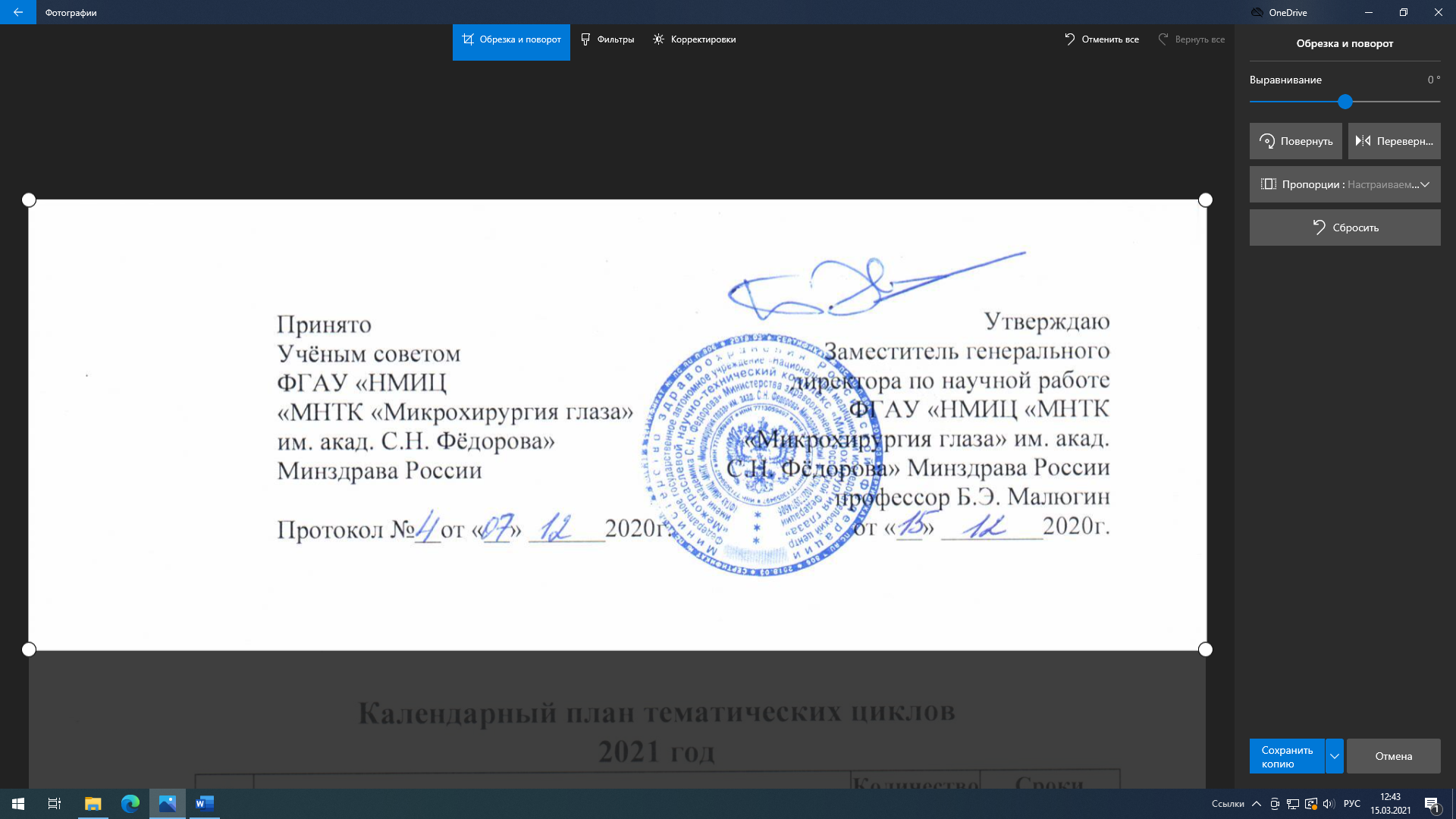 Календарный план тематических циклов 2021 годНаименование цикловКоличество часовСроки обучения1Кератопластика и кератопротезирование у пациентов с помутнениями роговицы. WetLab.3618.01-22.0l2Лазерные методы лечения заболеваний глазного дна.3625.01-29.0l3Современные методы диагностики и лечения опухолей глаза, орбиты и придаточного аппарата глаза.3601.02-05.024Факоэмульсификация катаракты. Базовый курс. WetLab.7208.02-19.025Клиника, диагностика, хирургическое лечение (непроникающая глубокая склерэктомия) первичной открытоугольной глаукомы. WetLab.3601.03-05.036Витреоретинальная хирургия. WetLab.7209.03-19.037Лазерная хирургия и введение в флюоресцентную ангиографию.7222.03-02.048Факоэмульсификация катаракты в нестандартных случаях. WctLab.3622.03-26.039Ретинопатия недоношенных.3605.04-09.0410Офтальмопластика.7205.04-16.0411Витреоретинальная хирургия диабета глаза. WetLab.3619.04-23.0412Современные аспекты диагностики и лечения заболеваний зрительного нерва.3626.04-30.0413Лазерные методы лечения глаукомы.3617.05-21.0514Современные методы задней и передней послойной кератопластики с тренажерными занятиями по системеWetLab.3612.04-16.0415Эксимерлазерная хирургия роговицы с использованием фемтосекундного лазера.3624.05-28.0516Факоэмульсификация катаракты. Углубленный курс.WetLab.3631.05-04.0617Современные методы диагностики и лечения опухолей глаза, орбиты и придаточного аппарата глаза.3627.09-01.1018Лазерная хирургия и введение в флюоресцентную ангиографию.7227.09-08.1019Детская офтальмология.3604.10-08.1020Факоэмульсификация катаракты. Базовый курс. WetLab.7211.10-22.1021Клиника, диагностика, хирургическое лечение (непроникающая глубокая склерэктомия) первичной открытоугольной глаукомы. WetLab.3625.10-29.1022Витреоретинальная хирургия. WetLab.7208.11-19.1123Современные методы задней и передней послойной кератопластики с тренажерными занятиями по системе WetLab.3622.11-26.1124Лазерные методы лечения глаукомы.3622.11-26.1125Офтальмопластика.7229.11-10.1226Эксимерлазерная хирургия роговицы с использованием фемтосекундного лазера.3629.11-03.1227Витреоретинальная хирургия регмантогсннойотслойки глаза. WetLab.3606.12-10.1228Контактная коррекция зрения.3613.12-17.1229Современные методы диагностики и лечения опухолей глаза, орбиты и придаточного аппарата глаза.3613.12-17.12